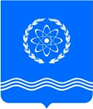 Российская ФедерацияКалужская областьКонтрольно-счетная палатамуниципального образования «Город Обнинск»ПРИКАЗ09.09.2021					                   				                 № 01-05/7О внесении изменений в План деятельности 
Контрольно-счетной палаты 
муниципального образования «Город Обнинск»по противодействию коррупции на 2021-2022 годыРуководствуясь требованиями и положениями Федерального закона от 25.12.2008 
№ 273-ФЗ «О противодействии коррупции», Национальной стратегии противодействия коррупции, утвержденной Указом Президента РФ от 13.04.2010 № 460, Указа Президента РФ от 16.08.2021 № 478 «О Национальном плане противодействия коррупции на 2021 - 2024 годы», Закона Калужской области от 27.04.2007 № 305-ОЗ «О противодействии коррупции в Калужской области», в целях организации и реализации мероприятий по противодействию коррупции в деятельности Контрольно-счетной палаты муниципального образования «Город Обнинск» в 2021-2022 годах,п р и к а з ы в а ю:           1. Внести в План деятельности Контрольно-счетной палаты муниципального образования «Город Обнинск» по противодействию коррупции на 2021-2022 годы (далее – План) следующие изменения:1). Раздел 2. Мероприятия по противодействию коррупции, осуществляемые в ходе контрольной деятельностиа) дополнить пунктом 2.3 в следующей редакции:«2.3 Обеспечение во взаимодействии с правоохранительными органами выявления и пресечения фактов предоставления аффилированным коммерческим структурам неправомерных преимуществ и оказания им содействия в иной форме должностными лицами органов местного самоуправления муниципального образования «Город Обнинск», иных проявлений коррупции в ходе реализации национальных проектов и проведения противоэпидемических мероприятий, в том числе в ходе противодействия распространению новой короновирусной инфекции (COVID 19)»;б) дополнить пунктом 2.4 в следующей редакции:«2.4 Обеспечение при проведении контрольных мероприятий проверки, в пределах полномочий, участия муниципальных служащих, работников, в должностные обязанности которых входит участие в проведении закупок товаров, работ, услуг для обеспечения муниципальных нужд, в мероприятиях по профессиональному развитию в области противодействия коррупции, в том числе их обучение по дополнительным профессиональным программам в области противодействия коррупции»;2). Пункты 2.3 и 2.4 ранее действовавшей редакции Раздела 2 «Мероприятия по противодействию коррупции, осуществляемые в ходе контрольной деятельности» Плана считать пунктами 2.5 и 2.6 соответственно;3). Раздел 3. Мероприятия по совершенствованию порядка прохождения муниципальной службы и стимулированию добросовестного исполнения обязанностей сотрудниками КСПа) дополнить пунктом 3.14 в следующей редакции:«3.14 Обеспечение обучения муниципальных служащих, работников, в должностные обязанности которых входит участие в проведении закупок товаров, работ, услуг для обеспечения муниципальных нужд, по образовательным программам в области противодействия коррупции»;4). Пункт 6.6. Раздела 6 «Мероприятия по совершенствованию взаимодействия КСП с органами местного самоуправления, правоохранительными органами,  институтами гражданского общества и средствами массовой информации в области борьбы с коррупцией» Плана изложить в новой редакции:«6.6. Организация освещения на сайте Администрации г. Обнинска и/или Обнинского городского Собрания, в средствах массовой информации деятельности КСП по противодействию коррупции, как в рамках осуществления контрольных мероприятий, так и в части положительной практики и принимаемых мер по противодействию коррупции непосредственно в КСП, в целях антикоррупционного просвещения и популяризации в обществе антикоррупционных стандартов».           2. Контроль за исполнением настоящего приказа оставляю за собой.Председатель								                               К.В. Капинус